12ª Reunión de la Conferencia de las Partes en la Convención sobre los Humedales (Ramsar, Irán, 1971)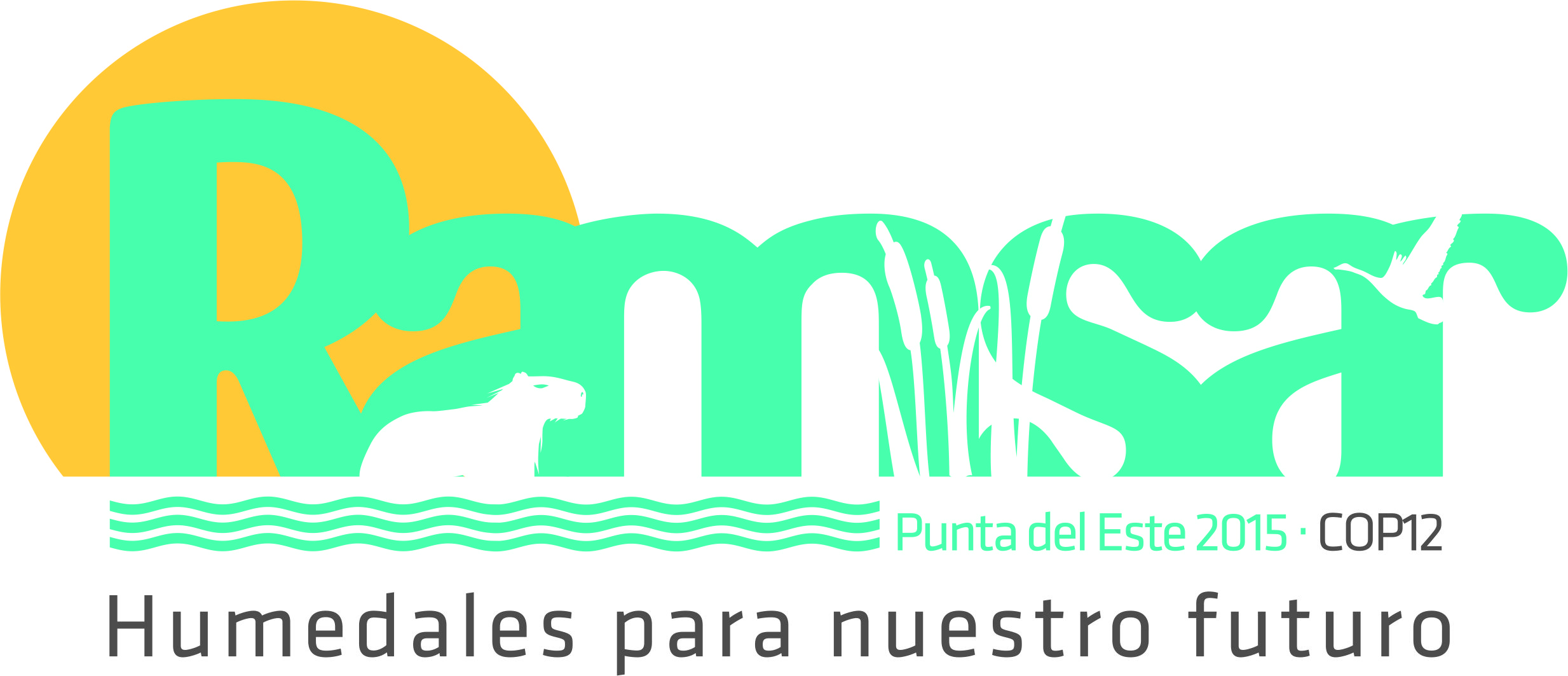 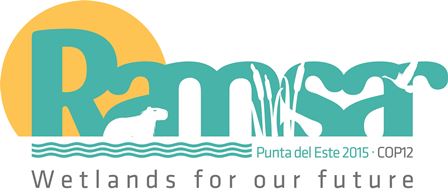 Punta del Este, Uruguay, 1 al 9 de junio de 2015Guía de los proyectos de Resolución y los documentos de información conexosLa tabla que se presenta a continuación ha sido preparada por la Secretaría para ayudar a las Partes Contratantes y a otros delegados a identificar los proyectos de Resolución y los documentos de información que considerarán en cada uno de los puntos del orden del día de la COP12.NotasLos documentos 9 a 13 de la COP12 (Sinopsis de la aplicación en las regiones) se examinarán en las reuniones regionales que tendrán lugar los días 1 y 2 de junio de 2015.El documento COP12 DOC.4 (Orientaciones para las Partes Contratantes acerca del funcionamiento de la COP12) es relevante para el transcurso general de la COP.Ramsar COP12 DOC.2 Rev.1Puntos del orden del díaProyectos de ResoluciónDocumentos de información I	Apertura de la reuniónII	Declaraciones generales y de los oradores principalesIII	Adopción del orden del díaDOC.1 Orden del día provisionalIV	Discusión sobre el Reglamento y aprobación del mismoDOC.3 Reglamento de las reuniones de la Conferencia de las Partes ContratantesV	Elección del Presidente y los Vicepresidentes y palabras del PresidenteVI	Designación del Comité de Credenciales y de los demás comitésVII	Admisión de observadoresDOC.21 Admisión de observadores [por presentar]VIII	Informe del Presidente del Comité PermanenteDOC.5 Informe del Presidente del Comité PermanenteIX	Informe del Secretario General y resumen sobre la aplicación de la Convención a escala mundialDOC.8 Informe del Secretario General a la COP12 sobre la aplicación de la ConvenciónDOC.7 Informe del Secretario General, con arreglo al Artículo 8.2, relativo a la Lista de Humedales de Importancia Internacional DOC.18 Informe sobre la aplicación del Programa de CECoP de la Convención para 2009-2015DOC.26 Plan de Acción de Comunicaciones/CECoP para la Secretaría de Ramsar 2016-2021DOC.9; DOC.10; DOC.11; DOC.12; DOC.13 Sinopsis regionales de la aplicación de la Convención y su Plan Estratégico en África, las Américas (el Neotrópico y América del Norte) Europa, Asia y OceaníaX	Cuestiones derivadas de las Resoluciones y Recomendaciones de las anteriores reuniones de la Conferencia de las Partes ContratantesXI	Informe del Presidente del Grupo de Examen Científico y Técnico (GECT)DOC.6 Informe del Presidente del Grupo de Examen Científico y Técnico (GECT)DOC.23 Nota Informativa 7 Estado de los humedales del mundo y de los servicios que prestan a las personas: una recopilación de análisis recientesDOC.25 Ficha Informativa 5 Arrecifes de coral: Humedales esenciales en grave peligroXII	Informe sobre la ejecución del Programa de CECoP 2009-2015DOC.18 Informe sobre la aplicación del Programa de CECoP de la Convención para 2009-2015DOC.26 Plan de Acción de Comunicaciones/CECoP para la Secretaría de Ramsar 2016-2021XIII	Informe financiero para 2012-2015 presentado por el Presidente del Subgrupo de Finanzas del Comité PermanenteDOC.14 Información de antecedentes sobre los asuntos financieros y presupuestariosDOC.15 Partes Contratantes con contribuciones anuales pendientes de pagoXIV	Elección de las Partes Contratantes que integrarán el Comité Permanente durante 2015-2018XV	Examen de los proyectos de Resolución presentados por las Partes Contratantes y el Comité PermanenteDR2 El Plan Estratégico de Ramsar para 2016-2021 DR3 Mejora de los idiomas, la visibilidad y la envergadura de la Convención, y de las sinergias con otros acuerdos multilaterales sobre el medio ambiente y otras instituciones internacionalesDOC.16 Consideraciones del Grupo de Trabajo sobre el Plan Estratégico acerca de mecanismos para mejorar la visibilidad y la envergadura de la Convención de Ramsar y para aumentar las sinergias con acuerdos multilaterales sobre el medio ambiente (AMMA) y otras entidades internacionalesDOC.17 Informe jurídico: Dictamen sobre la incorporación del idioma árabe y otros idiomas de las Naciones Unidas en la Convención de RamsarDR4 Responsabilidades, funciones y composición del Comité Permanente y clasificación de los países por regiones en el marco de la Convención de RamsarDR5 Propuesta de nuevo marco para la provisión de asesoramiento y orientaciones de carácter científico y técnico a la ConvenciónDR6 Estado de los sitios de la Lista Ramsar de Humedales de Importancia InternacionalDOC.7 Informe del Secretario General, con arreglo al Artículo 8.2, relativo a la Lista de Humedales de Importancia InternacionalDR7 Marco de la Convención de Ramsar para la movilización de recursos y las asociaciones de colaboración, y propuesta para agregar a Wildfowl and Wetlands Trust (WWT) como Organización Internacional AsociadaDR8 Iniciativas regionales para 2016-2018 en el marco de la Convención de RamsarDR9 Programa de la Convención de Ramsar sobre comunicación, desarrollo de capacidad, educación, participación y concienciación (CECoP) para 2016-2021DR10 Acreditación de Ciudad de Humedal Ramsar (ACHR)DR11 Las turberas, el cambio climático y el uso racional: implicaciones para la Convención de RamsarDR12 Llamado a la acción para asegurar y proteger las necesidades hídricas de los humedales para el presente y el futuroDR13 Humedales y reducción del riesgo de desastresDR14 Conservación de los humedales insulares de la cuenca del MediterráneoDR15 Evaluación y garantía del manejo y la conservación efectivos de los sitios RamsarDOC.20 Evaluaciones de la efectividad del manejo de los sitios RamsarDR1 Cuestiones financieras y presupuestariasDOC.14 Información de antecedentes sobre los asuntos financieros y presupuestariosDOC.15 Partes Contratantes con contribuciones anuales pendientes de pagoXVI	Informe del Comité de Credenciales[por presentar]XVII	Informe sobre las discusiones, las conclusiones y las recomendaciones de las sesiones anterioresXVIII	Aprobación de las ResolucionesXIX	Fechas y lugar de la siguiente reunión ordinaria de la Conferencia de las Partes ContratantesXX	Otros asuntosXXI	Adopción del informe de la 12ª reunión de la Conferencia de las Partes Contratantes[por presentar]XXII	Clausura de la reunión